	                                       Ministerul Mediului , Apelor si Padurilor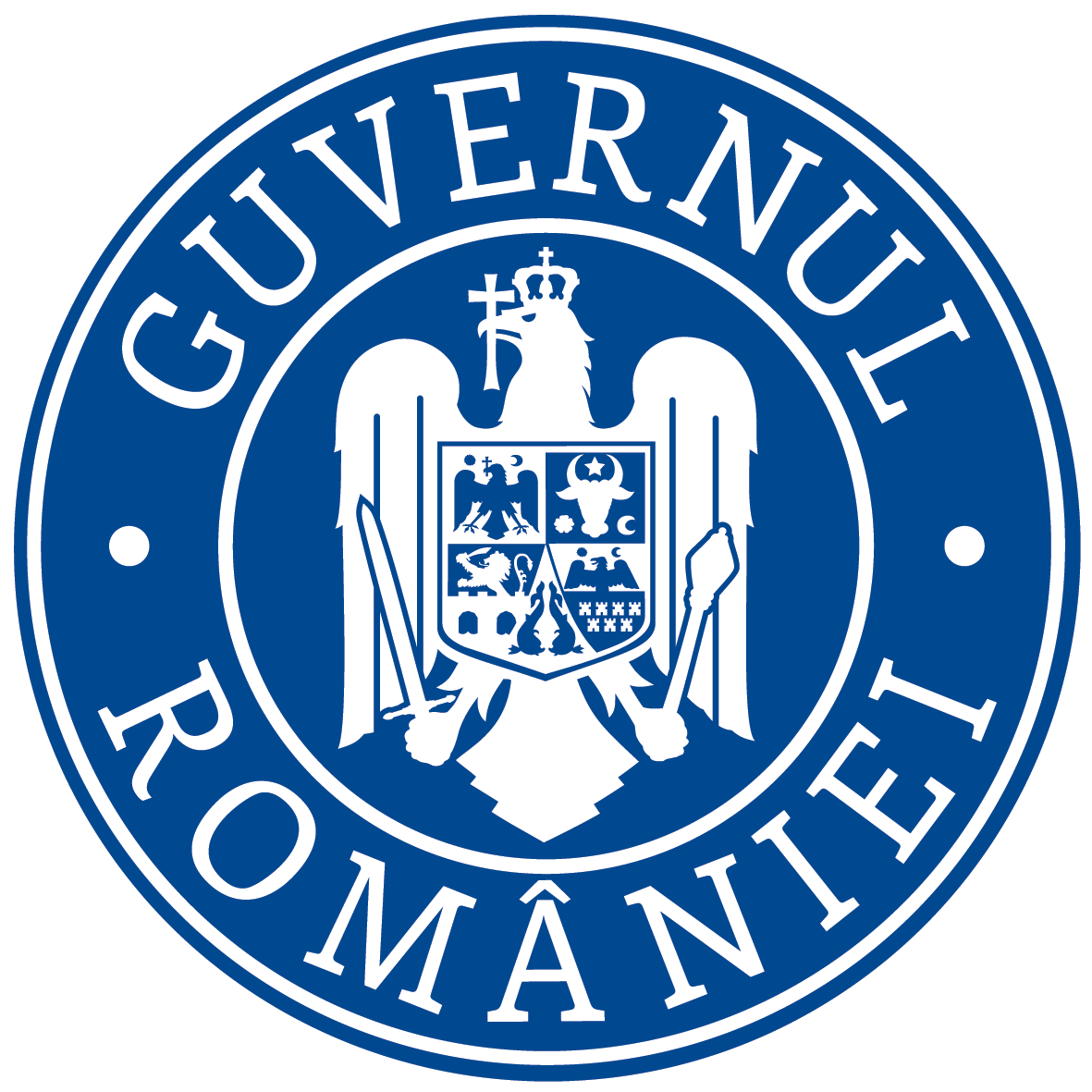              Agenţia Naţională pentru Protecţia Mediului Nr. Decizia etapei de incadrare Draft      Ca urmare a solicitării de emitere a acordului de mediu adresate de GAGIU ANTONEL IMOBILIARE SRL  cu sediul în sat Corcova , comuna Corcova, județul Mehedinţi,  înregistrată la A.P.M. Mehedinți cu nr. 9679 din 26.07.2023  în baza Legii 292/2018  privind evaluarea impactului anumitor proiecte publice şi private asupra mediului şi a O.U.G. nr. 57/2007 privind regimul ariilor naturale protejate, conservarea habitatelor naturale, a florei şi faunei sălbatice, aprobată cu modificări şi completări prin Legea nr. 49/2011, cu modificarile si completarile ulterioare, Legea apelor nr. 107/1996, cu modificările şi completările ulterioare A.P.M. Mehedinți decide, ca urmare a consultărilor desfăşurate în cadrul şedinţei Comisiei de Analiză Tehnică din data de 26.10.2023, că proiectul ”Construire adapost animale plus foraj puț apă ”, propus a fi amplasat în extravilanul  comunei Corcova, sat Gârbovățu de Jos, județul Mehedinți, nu se supune evaluării impactului asupra mediului.      Justificarea prezentei decizii:I. Motivele pe baza cărora s-a stabilit necesitatea neefectuării evaluării impactului asupra mediului sunt următoarele: Proiectul se încadrează în prevederile legii privind evaluarea impactului anumitor proiecte publice și private asupra mediului, anexa nr. 2, anexa nr.2 la pct. 2, lit. d3) – ”foraje pentru alimentare cu apă”  și pct. 10. proiecte de infrastructură lit.b) proiecte de dezvoltare urbană ; 2.Caracteristicile proiectului:  2.1 Dimensiunea si concepția întregului proiect  Prin  prezenta documentație  se  tratează   execuția  unei  construcții  cu  destinația  de  adăpost  animale, o  construcție  cu  structură  de  rezistență  - cadre  portante  profile  laminate, fară  planșeu,   învelitoare   din   panouri  sandwich, fundatii  izolate,  o construcție  cu regim  de  înălțime parter. Construcții  auxiliare ,  aferente  adăpostului:-platforma  de  gunoi  cu  funcțiunea  de  loc  depozitare  gunoi  de  grajd , o  platformă  de  formă  dreptunchiulară , din  beton , cu  pereți  pe  trei  laturi , de  1.50 m înălțime   Suprafață  platformă  -  100.00mp .- bazinul  de  stocare   purin – pentru  colectarea  dejecțiilor lichide , din  adăpost  și  platformă  de  gunoi , un  rezervor  dreptunghilar, 2.00mx4.00 m x 2.30 m.Beneficiarul dorește să realizeze  creștere  de  bovine un nr de 50  capete  și un  adăpost cu o  suprafață desfășurată de = 587.81 mp   Clădirea propusă  a fi construită, cu  funcțiunea  de  adăpost  animale  are  o  forma  în  plan  rectangulară ,  sistem constructiv  – cadre  portante  metalice,  regim de  înălțime  parter   Închiderile perimetrale vor fi realizate din  panouri  sandwich,  în care se pozează elemente vitrate şi de acces.  Fundaţiile vor fi izolate  sub  stâlpi, din beton armat. Acoperişul este  tip  șarpantă  metalică  cu  învelitoare  din  panouri  sandwich.     Gunoiul  de  grajd  este  depozitat  pe  o  platforma  special  amenajată,  lângă  adăpostul  de  animale,  aflat  la  o  distanță  de  cca  550 m  de  satul  Gârbovățu  de  Jos,  comuna Corcova, județul  Mehedinți   si  care  periodic  se  transportă  si  se  împraștie  pe  terenuri  agricole, folosindu-se  ca  îngrășământ  natural. Dejecțiile  sunt  colectate  într-un  bazin  de  stocare   purin, amplasat  între  adăpostul  de  animale  si  platforma  de  gunoi  si  care  periodic  se  evacuează  și  se  folosește  ca îngrășământ  natural. Construcția propusă cuprinde    Parter cu urmatoarele :  -compartimente  animale – bovine, 1  birou ,1 spaţiu depozitare, hol  acces ;   Construcții  conexe : Platformă  de  gunoi :  100.00 mp ,Bazin  purin  :  11.25 mpAccesul  în  incintă  se face  de  către  nord,  din  DC 2334.Înălțimea la cornișă  este de 2.63 m, iar înălțimea maximă este de 5.72 m.  Cota +0,00 va fi ridicată cu  0,30 m față de cota terenului amenajat .  Pe teren se vor executa alei carosabile pentru acces si stationare Spațiile  interioare  au  înălțimea  libera  de 3,00 m/4.50m    Se vor folosi căile de acces  existente  la  Nord  si  la Est.  Nu se vor creea noi căi de acces.    Accesul în incintă se realizează direct din drumul  DC 2334, de  la  Nord  si  DE 50 de  la  Est . Perioada de implementare a proiectului : 24 de luni;  Apele pluviale de pe constructie sunt preluate de burlane si de la acestea prin configurația terenului vor fi dirijate către bazinul  vidanjabil  propus.    Cumularea cu alte proiecte: nu se cumulează cu alte proiecte2.3 Utilizarea resurselor naturale: în cantităţi limitate, agregate minerale şi combustibili  pentru utilaje, achiziționate de la firme autorizate;2.4    Cantitate și tipurile de deșeuri generate/gestionate: proiectul va genera deșeuri  fără caracter periculos  în etapă de execuţie, pământ din săpături, care se va refolosi la nivelare şi deşeuri din construcţii care se vor transporta la loc desemnat de autorităţile locale, cantitățile vor fi neînsemnate;în etapa de funcţionare  va deservi scopul pentru care a fost proiectat - depozitarea şi gospodărirea corespunzătoare a gunoiului de grajd şi va contribui la evitarea poluării solului şi apelor subterane cu nitraţi proveniţi din surse agricole;2.5)  poluarea și efectele negative: emisiile poluante (pulberi, SO2, NOx, CO2), inclusiv zgomotul și alte surse de disconfort pot apărea de la utilaje în timpul executării proiectului;2.6)riscurile de accidente majore și/sau dezastre relevante pentru proiectul în cauză, inclusiv cele cauzate de schimbările climatice, conform informațiilor științifice:   nu se vor utiliza substanţe periculoase, tehnologia nu prezintă risc de accidente majore. 2.7)riscurile pentru sănătatea umană: la faza de implementare a proiectului nu sunt identificate riscuri pentru sănătatea umană: proiectul deține studiu de impact asupra sănătății si confortului populației  efectuat de catre VEST MEDICAL IMPACT SRL  nr.178/16.06.2023;3.Amplasarea proiectului 3.1.utilizarea actuală și aprobată a terenurilor: terenul pe care se va implementa proiectul este situat în extravilanul satului Corcova, sat Gârbovățu de Jos si are destinația  actuală de ,, teren arabil ,, conform PUG;3.2)bogăția, disponibilitatea, calitatea și capacitatea de regenerare relative ale resurselor naturale (inclusiv solul, terenurile, apa și biodiversitatea) din zonă și din subteranul acesteia –  proiectul va utiliza în cantităţi limitate, agregate minerale şi combustibili  pentru utilaje, în etapa de realizare. În etapa de funcţionare, va utiliza doar combustibil pentru utilaje;3.3)capacitatea de absorbţie a mediului natural: i.zone umede, zone riverane, guri ale râurilor: nu este cazul;ii.zone costiere și mediul marin: nu este cazul;iii.zonele montane și forestiere: nu este cazul;iv.arii naturale protejate de interes național, comunitar, internațional: amplasamentul pe care urmează să se realizeze proiectul nu  se află în nici o  aria naturală protejată – conform punct de vedere Birou C.F.M –Arii Protejate nr.362 din 27.07.2023v.zone clasificate sau protejate conform legislației în vigoare: nu este cazul;vi.zonele cu o densitate mare a populației: nu este cazul;vii.peisajele și situri importante din punct de vedere istori, cultural sau arheologic: nu este cazul. 4.Tipurile și caracteristicile impactului potențial:4.1)importanța și extinderea spațială a impactului: proiectul va avea impact local, numai în zona de lucru, în perioada de execuție, fără a fi afectată populatia satului Garbovațu de Jos, comuna Corcova,;4.2) Natura impactului: direct si temporar , in perioada de realizare a lucrarilor 4.3)natura transfrontieră a impactului – nu este cazul;4.4)intensitatea şi complexitatea impactului – impactul lucrărilor pentru implementarea proiectului este redus;4.5) probabilitatea impactului – redusă, atât pe perioada de execuţie cât şi la funcţionare prin buna gestionare a dejecțiilor animaliere;4.6)debutul, durata, frecvenţa şi reversibilitatea preconizate ale impactului – durata aproximativă a implementării proiectului și implicit a impactului asupra mediului este evaluată la 24 luni;4.7)cumularea impactului cu impactul altor proiecte existente și/sau aprobate: nu este cazul;4.8)posibilitatea de reducere efectivă a impactului: nu este cazul.5.Observații din partea publicului :pe perioada parcurgerii procedurii nu au fost formulate observații din partea publicului;II.Motivele pe baza cărora s-a stabilit necesitatea neefectuării evaluării adecvate sunt următoarele: proiectul nu intră sub incidența art. 28 al OUG nr. 57/2007 privind regimul ariilor naturale protejate, conservarea habitatelor naturale, a florei și faune sălbatice, aprobată și modificată prin Legea 49/2011- conform punct de vedere Birou C.F.M –Arii Protejate nr.362 din 27.07.2023III.Motivele pe baza cărora s-a stabilit necesitatea neefectuării evaluării impactului asupra corpurilor de apă   -proiectul propus intră sub incidenţa prevederilor art. 48 şi 54 din Legea apelor nr. 107/1996, cu modificările şi completările ulterioare,   Proiectul  propus a primit Avizul de Gospodarire a a Apelor  emis de A.N. ”Apele Române” – Administratia bazinala de Apa Jiu –SGA Mehedinti nr.59 din 28.09.2023  cu următoarele condiții impuse:Beneficiarul avizului  va aduce la cunostiinta A.B.A.Jiu - S.G.A. Mehedinti, data inceperii executiei lucrarilor cu 10 zile inainte de aceasta;Lucrarile proiectate se vor corela functional sub aspect hidrotehnic cu lucrarile  existente, executate in zona, dupa caz .Lucrarile se vor executa numai pe terenuri reglementate din punct de vedere juridic .Sa respecte recomandarile din Referatului de expertiza hidrogeologica la Studiu hidrogeologic preliminar pentru Construire adapost animale + foraj puț apă, localitatea Girbovatu de Jos, comuna Corcova, judetul Mehedinti, intocmit de catre I.N.H.G.A. Bucuresti, conform Referat nr.873 din 17.08.2023.  După finalizarea execuției  se va întocmi documentația tehnică a forajului care va cuprinde:-  toate datele privind executia si definitivarea acestuia (parametrii tehnici ai lucrarii, adancime, litologie, intervale captate, etc.).-  rezultatele pomparilor experimentale (niveluri, denivelari, debite specifice, parametri hidrogeologici ai acviferului).-  rezultatele analizelor chimice (daca este cazul) si datele de exploatare (debit de exploatare, raza de influienta, denivelare la exploatare, regim de functionare).Un exemplar din aceasta documentatie va fi transmisa la Institutul National de Hidrologie si Gospodarire a Apelor – Sectia de Studii si Expertize Hidrogeologice,  Conform H.G. 930/2005 si Ord. M.M.P. 1278/2011, pe baza documentatiei mai sus mentionate, se va intocmi studiul hidrogeologic al captarii de apa subterana pentru stabilirea zonelor de protectie sanitara si a perimetrului de protectie hidrogeologica pentru forajul de alimentare cu apa  utilizat in scop potabil.  În condițiile în care se modifică prevederile prezentului aviz sau se vor executa lucrări suplimentare față de cele avizate, se va solicita aviz modificator conform Ordinului MAP nr. 828/2019. La punerea în funcțiune a lucrărilor, beneficiarul va solicita unei societăți certificate întocmirea documentației tehnice în vederea obținerii Autorizației de Gospodărire a Apelor, normativul de conținut al acesteia fiind conform Ordinului M.A.P.nr. 891/2019.Avizul de gospodărire a apelor își menține valabilitatea pe toată perioada de execuție a lucrărilor dacă acestea au început în termen de 2(doi) ani de la emitere si dacă au fost respectate prevederile înscrise în aviz , în caz contrar acesta își piede valabilitatea; Condiţii de realizare a proiectului:  ● se vor lua măsuri pentru reducerea emisiilor de noxe toxice prin: menținerea utilajelor și mijloacelor de transport în stare tehnică corespunzătoare, impunerea de restricții de viteză pentru mijloacele de transport     ● pentru realizarea investiției se vor utiliza doar căile de acces existente iar transportul materialelor se va face pe trasee optime     ●  în perioada de execuție a investiției pot apărea accidental poluări ale solului prin pierderea de carburanți, uleiuri de la utilajele folosite, se vor lua măsuri de asigurare a substațelor absorbante pe amplasament     ●investitia se va realiza doar in timpul zilei fara a se creea disconfort fonic  populației, cu respectarea programului de odihnă al acesteia;     ●gospodărirea deșeurilor rezultate pe amplasament:deșeurile din construcții și deșeurile menajere rezultate la implementarea proiectului se vor colecta selectiv, vor fi îndepărtate de pe amplasament și eliminate prin firme autorizate;la faza de funcționare dejecțiile animaliere se vor stoca temporar pe platformă până la transformarea lor în îngrășământ;suprafața platformei va fi inspectată cel puțin o dată pe an, când este goală, pentru remedierea unor eventuale deteriorări ale betonului;    ● după perioada de stabilizare, gunoiul de grajd stocat pe platformă va fi folosit ca  fertilizant pe terenurile agricole, sub control agrotehnic, cu respectarea prevederilor „Codului de bune practici agricole pentru protecţia apelor împotriva poluării cu nitraţi din surse agricole” aprobat prin Ordinul comun al MMGA nr.1182/2005 şi MAPDR nr.1270/2005 şi a „Codului de bune practici în fermă” aprobat prin Ordinul MMGA nr.1234/2006    ● se interzice depozitarea pe platformă a deșeurilor menajere    ● se vor lua toate măsurile necesare evitării poluării factorilor abiotici (apei, aerului, solului şi subsolului) şi biotici (florei şi faunei), precum şi pentru reducerea impactului generat de proiect asupra biodiversităţii;     ●  se vor folosi utilaje şi mijloace de transport cu motoare performante, cu consumuri de carburanţi cât mai mici pe unitatea de putere şi cu control cât mai restrictiv al emisiilor de poluanţi în gazele de eşapament,  precum şi întreţinerea şi exploatarea corespunzătoare a acestora conform regulamentelor de operare, respectarea instrucţiunilor de siguranţa şi protecţia muncii;                                                                                                                      ● este interzisă tăierea oricăror specii de arbori şi arbuşti din zona proiectului;      ● în cazul prezenţei pe amplasamentul proiectului a unor specii de amfibieni aceştia vor fi relocaţi, amonte de perimetrul de implementare al proiectului;            ● depozitarea deşeurilor de orice fel în cursurile de apă sau abandonarea acestora în ariile naturale protejate este strict interzisă;    ● la finalizarea lucrărilor, se vor îndepărta toate materialele nefolosite de pe suprafaţa ariei naturale protejate, se vor realiza lucrările necesare pentru refacerea zonelor deteriorate şi redarea funcţionalităţii iniţiale a suprafeţelor afectate sau ocupate temporar;     ●   la implementarea proiectului se va instrui personalul asupra faptului că sunt interzise: orice formă de recoltare, capturare, ucidere sau vătămare a exemplarelor aflate în mediul lor natural, în oricare dintre stadiile ciclului lor biologic; deteriorarea și/sau distrugerea locurilor de reproducere ori de odihnă a păsărilor sălbatice, uciderea sau capturarea intenționată a păsărilor sălbatice, indiferent de metoda utilizată; este interzisă perturbarea intenționată în special în cursul perioadelor de reproducere, de creștere și migrație; deținerea exemplarelor din speciile pentru care sunt interzise vânarea și capturarea;comercializarea, deținerea și/sau transportul în scopul comercializării acestora în stare vie ori moartă sau a oricăror părți ori produse provenite de la acestea, ușor de identificat;introducerea în zona limitrofă ariei protejate a mijloacelor mecanizate care să pună în pericol speciile protejate.La finalizarea investiției va fi notificată APM Mehedinți, în vederea verificării realizării proiectului în conformitate cu cerințele legale și cu condițiile din prezentul act și întocmirii procesului verbal de constatare a respectării condițiilor impuse. Prezenta decizie este valabilă pe toată perioada de realizare a proiectului, în situaţia în care intervin elemente noi, necunoscute la data emiterii prezentei decizii sau se modifică condiţiile care au stat la baza emiterii acesteia, titularul proiectului are obligaţia de a notifica autoritatea competentă emitentă.Orice persoană care face parte din publicul interesat și care se consideră vătămată într-un drept al său ori într-un interes legitim se poate adresa instanței de contencios administrativ competente pentru a ataca, din punct de vedere procedural sau substanțial, actele deciziile sau omisiunile autorității publice competente care fac obiectul participării publicului, inclusiv aprobarea de dezvoltare, potrivit prevederilor Legii contenciosului administrativ nr. 544/2004, cu modificările și completările ulterioare.   Se poate adresa instanței de contencios administrativ competente și orice organizație neguvernamentală care îndeplinește cerințele prevăzute la art. 2 lit.f), considerându-se că acestea sunt vătămate într-un drept al lor sau într-un interes legitim.    Actele sau omisiunile autorității publice competente care fac obiectul participării publicului se atacă în instanțe odată cu decizia etapei de încadrare, cu acordul de mediu sau, după caz, cu decizia de respingere a solicitării acordului de mediu, respectiv cu aprobarea de dezvoltare sau, după caz, cu decizia de respingere a solicitării aprobării de dezvoltare.   Inainte de a se adresa instanței de contencios administrativ competente, persoanele prevăzute la art. 21 au obligația să solicite autorității publice emitente a deciziei menționate la art. 21 alin (3) sau autorității ierarhic superioare revocarea, în tot sau în parte, a respectivei decizii. Solicitarea trebuie înregistrată în termen de 30 zile de la data aducerii la cunoștința publicului a deciziei.      Autoritatea publică emitentă are obligația de a răspunde la plângerea prealabilă prevăzută la alin. (1) în termen de 30 de zile de la data înregistrării acesteia la acea autoritate.Procedura de soluționare a plângerii prealabile prevăzută la alin. (1) și (2) este gratuită și trebuie să fie echitabilă, rapidă și corectă.      Prezenta decizie poate fi contestată în conformitate cu prevederile Legii nr. 292/2018 privind evaluarea impactului anumitor proiecte publice şi private asupra mediului şi ale Legii contenciosului administrativ nr. 554/2004, cu modificările şi completările ulterioare.  Director Executiv,Dragos Nicolae TARNITA        Şef Serviciu A.A.A,                                                                                 Intocmit,                                                                           Claudia LOHON                                                                            Raluca Costaiche              AGENŢIA PENTRU PROTECŢIA MEDIULUI MEHEDINŢI